                                                                                                                                                 20.5.2020.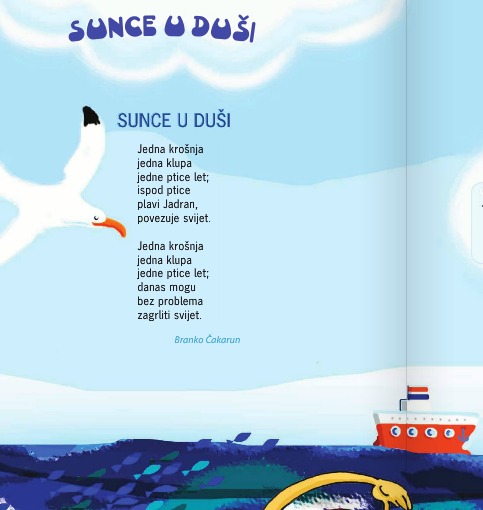 Koje  stihove  pjesnik  ponavlja ?  Prepiši  ih  u  bilježnicu.Nauči  čitati pjesmicu.